ΓΕΝΙΚΗ ΑΙΤΗΣΗ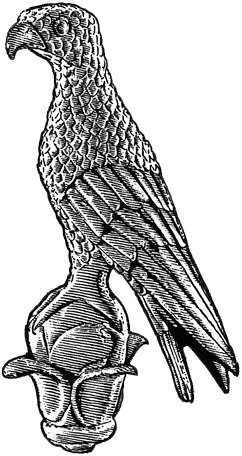 Επώνυμο: ………………………………………….…….................Όνομα: ……………………………………………..……….………….....Πατρώνυμο: …………………………………….…….………….....Αριθμ. Μητρώου: ………………..………………………….....Κιν. τηλέφωνο: ………………………………………………….....e-mail: …………………………………………….…………………….....Προςτη Γραμματεία του Τμήματος Χημείαςτου Πανεπιστημίου Ιωαννίνων Παρακαλώ να κάνετε δεκτή την αίτησή μου για ………………………………….………….………………………………………..……………………………………………………..……………………………………….……………………………………….…………………..…………………………………………………………………………………………..…………………………………….……………………………………….…………………..…………………………………………………………………………………………..…………………………………….           Ιωάννινα, ………./………/2020                  Ο/Η Αιτών/ούσα              (ονοματεπώνυμο & υπογραφή)